АДМИНИСТРАЦИЯ НОВОКРИВОШЕИНСКОГО СЕЛЬСКОГО ПОСЕЛЕНИЯПОСТАНОВЛЕНИЕ22.04.2020                                                                                  			           № 37с. НовокривошеиноКривошеинского районаТомской областиОб утверждении расчета платы за пользование  жилым помещением для нанимателей жилых помещений по договорам социального найма муниципального жилищного фонда на территории муниципального образования Новокривошеинское сельское поселение               Во исполнение приказа Министерства строительства и жилищно-коммунального хозяйства Российской Федерации от 27.09.2016 № 668/пр. «Об утверждении методических указаний установления размера платы за пользование жилым помещением для нанимателей жилых помещений по договорам социального найма и договорам найма жилых помещений государственного или муниципального жилищного фонда» с изменениями от 19.06.2017 № 892/пр, в соответствии с Жилищным Кодексом Российской Федерации,  Постановлением Администрации Новокривошеинского сельского поселения от 22.04.2020 № 36 "О внесении изменений в постановление от 10.07.2019 № 81 «Об утверждении Положения об установлении   размера платы за пользование  жилым помещением для нанимателей жилых помещений по договорам социального найма и договорам найма жилых помещений государственного или муниципального жилищного фонда на территории муниципального образования Новокривошеинское сельское поселение»П О С Т А Н О В Л Я Ю :              1. Утвердить  расчет платы за пользование  жилым помещением (платы за наем) для нанимателей жилых помещений по договорам социального найма муниципального жилищного фонда на территории муниципального образования Новокривошеинское сельское поселение с 01.03.2020г. согласно приложению.              2. Признать утратившим силу Постановление от 10.07.2019 № 82 «Об утверждении расчета платы за пользование  жилым помещением для нанимателей жилых помещений по договорам социального найма муниципального жилищного фонда на территории муниципального образования Новокривошеинское сельское поселение».            3. Настоящее Постановление вступает в силу с даты официального опубликования и распространяется на правоотношения, возникшие с 1 марта 2020 года.	4. Бухгалтерии Администрации Новокривошеинского сельского поселения в срок до 6 мая 2020 года осуществить перерасчет размера платы за пользование  жилым помещением для нанимателей жилых помещений по договорам социального найма           5. Контроль за исполнением настоящего постановления оставляю за  собой. Глава Новокривошеинского сельского поселения           		А.О. Саяпин(Глава Администрации)							                                                  Приложение                                                         к постановлениюАдминистрации Новокривошеинскогосельского поселения от 22.04.2020 №37Расчетплаты за пользование  жилым помещением (платы за наем) для нанимателей жилых помещений по договорам социального найма муниципального жилищного фонда на территории муниципального образования Новокривошеинское сельское поселениеГлава Новокривошеинского сельского поселения                                      А.О. Саяпин(Глава Администрации)                                                             	№№АдресГодввода материал стен % из-носаБазовый размерплаты за наем жилого помещения, руб.НбКоэффициент, характеризующий  качество и благоустройство жилого помещения, месторасположение дома, Кjкоэффициент соответствия платыКсРазмер платы за наем жилого помещения за 1 кв. м общей площади в месяц, руб.Общая площадь жилого помещения, кв.м ПjПлата за наем жилого поме-щения в месяц1.с.Малиновка ул.Рабочая, д.25 кв. 11991кирпич3540,7441,2+1.2+0,8=3,2:3=1.0660,521,7239.1849,122. с.Малиновка ул.Рабочая, д. 25 кв. 3                          1991кирпич3540,7441,2+1.2+0,8=3,2:3=1.0660,521,7241.7905,723. с.Малиновка ул.Рабочая, д. 25 кв. 7                                                   1991кирпич3540,7441,2+1.2+0,8=3,2:3=1.0660,521,7240.7884,00 4. с.Малиновка ул.Рабочая, д. 25 кв. 8                                                    1991кирпич3540,7441,2+1.2+0,8=3,2:3=1.0660,521,7238.8842,745. с.Малиновка ул.Рабочая, д. 25 кв. 5             1991кирпич3540,7441,2+1,2+0,8=3,2:3=1.0660,521,7239.5857,94 6.с.Малиновка ул.Рабочая, д. 27  кв. 31990кирпич4040,7441,2+1.2+0,8=3,2:3=1.0660,521,7237.7818,847.с.Малиновка ул.Рабочая, д. 27 кв. 5             1990кирпич4040,7441,2+1.2+0,8=3,2:3=1.0660,521,7238.4834,058.Новокривошеино ул.Калинина, д.58 кв.11970кирпич4040,7441,1+1,1+1,0=3,2:3=1,0660.521,7250,31092,529.Новокривошеино ул. Новая, 9 кв.21975кирпич4340,7441,1+1,1+1,0=3,2:3=1,0660.521,72 39,3853,6010.с.Малиновка ул.Новая, д. 8 кв. 11982кирпич4040,7441.1+1.1+0.8=3:3=1,00,520,3757,91179,4211. с.Малиновка, ул.Новая,8 кв.2                     1982кирпич4040,7441.1+1.1+0.8=3:3=1,00,520,3757,91179,4212.с.Малиновка ул.Новая, д. 6 кв. 21974дерево5040,7441.0+1.1+0.8=2.9:3=0,970,519,7642,2833,8713.с.Малиновка ул.Центральная, д.33 кв.11981кирпич4840,7441.1+1.1+0.8=3:3=1,00,520,3750.61030,72 14.с.Малиновка ул.Молодежная, д.8 кв.21975кирпич5040,7441.1+1.1+0.8=3:3=1,00,520,3745,7930,9115.с.Малиновка ул.Молодежная, д.10 кв.11975кирпич5040,7441.1+1.1+0.8=3:3=1,00,520,3744,8912,58 16. с.Малиновка ул.Центральная, д.8                               1960дерево6040,7441.0+1.1+0.8=2.9:3=0,970,519,7641,1812,1417.Новокривошеино ул.Школьная, д.11 кв.11968дерево6540,7441.0+0.8+1.0=2.8:3=0,930037.0018.Новокривошеино ул.Новая, д.2 кв 21966дерево5640,7441.0+1.1+1.0=3,1:3=1.0330.521,0439,7835,2919.с.Малиновка ул.Рабочая, д.11 кв.11991дерево6540,7441.0+1.0+0.8=2.8:3=0.930075020.Новокривошеино ул.Калинина, 44 кв.1 1974дерево7440,7441.0+0.8+1.0=2.8:3=0.930027.3021.Новокривошеино ул.Калинина, 44 кв. 2                          1974дерево6540,7441.0+0.8+1.0=2.8:3=0.93022,4232,7022.Новокривошеино ул.Калинина, 451970дерево7040,7441.0+0.8+1.0=2.8:3=0.930043,0023.Новокривошеино ул. Октябрьская, д.13 кв 21974дерево6540,7441.0+0.8+1.0=2.8:3=0.930037,5024.с.Малиновка ул.Зеленая, д.121958дерево6540,7440039.7025.с.Малиновка ул.Рабочая,141966дерево5940,7441.0+1.1+0.8=2.9:3=0,970,519,7666.11306,1426.с.Малиновка ул.Рабочая,д.5 кв.21970дерево7040,7440034,9027.Новокривошеино ул.Калинина, д.271968дерево7040,7440031,6028.Новокривошеино ул.Советская, д.16-11957дерево5640,7441.0+0.8+1.0=2.8:3=0,930.518.9537,8716.3129.Новокривошеино ул. Зеленая, д. 301971дерево7240,7440046,8030.Новокривошеино ул.Калинина, 151971дерево7340,7440046,5031.Новокривошеино ул. Октябрьская, д.121937дерево7540,7440051032.с.Малиновка ул.Центральная, д.411954дерево7540,74400 40017675,33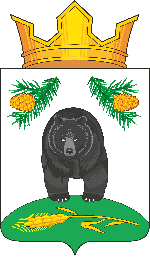 